Profesionālo kvalifikāciju apliecinošā dokumenta sērija ____________ Nr._____________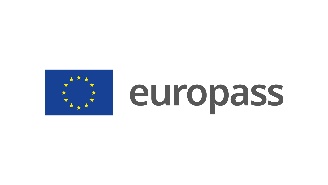 Pielikums profesionālo kvalifikāciju apliecinošam dokumentam(*) Latvija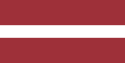 1. Profesionālo kvalifikāciju apliecinošā dokumenta nosaukums(1) Diploms par profesionālo vidējo izglītību Profesionālās kvalifikācijas apliecībaProfesionālā kvalifikācija:Dzelzceļa transporta automātikas, telemehānikas un sakaru tehniķis(1) oriģinālvalodā2. Profesionālo kvalifikāciju apliecinošā dokumenta nosaukuma tulkojums(2) A diploma of vocational secondary education A vocational qualification certificateVocational qualification:Railway transport automatics, telemechanics and communication technician**(2) Ja nepieciešams. Šim tulkojumam nav juridiska statusa.3. Kompetenču raksturojumsDzelzceļa transporta automātikas, telemehānikas un sakaru tehniķis pēc spēkā esošajām LR normatīvajiem aktiem un uzņēmumam pieejamām instrukcijām uztur dzelzceļa elektroapgādes, sakaru un vilcienu kustību regulējošās sistēmas darbderīgā stāvoklī, periodiski pārbaudot, regulējot un remontējot, veicot elektromontāžas, būvdarbus un mērījumus atbilstoši darba uzdevumam vai projektam.Apguvis kompetences šādu profesionālo pienākumu un uzdevumu veikšanai:3.1. Dzelzceļa automātikas sistēmu apkalpošana:– apkalpot dzelzceļa centralizācijas sistēmas stacijās;– apkalpot dzelzceļa automātikas sistēmas ceļa posmos;– apkalpot šķirošanas uzkalna sistēmas;– apkalpot dispečeru centralizācijas sistēmas;– apkalpot dzelzceļa pārbrauktuvju sistēmas;– apkalpot pārmiju pārvedu pneimatiskās sniega tīrīšanas ierīces.3.2. Dzelzceļa sakaru sistēmu apkalpošana:– apkalpot radiosakaru sistēmas;– apkalpot pārraides tīklus;– apkalpot datu pārraides tīklu iekārtas;– apkalpot apziņošanas sistēmas;– apkalpot kabeļsakaru sistēmas;– apsekot sakaru sistēmu būvkonstrukcijas.3.3. Dzelzceļa diagnostikas un kontroles sistēmu apkalpošana:– apkalpot ritošā sastāva pārkarsušo bukšu un bremžu iekārtu atklāšanas sistēmas;– apkalpot riteņu ģeometrijas kontroles sistēmas;– apkalpot gabarīta kontroles ierīces;– apkalpot automātiskās lokomotīvju signalizācijas borta ierīces.3.4. Elektroietaišu apkalpošana un remontēšana:– apkalpot nepārtrauktās elektrobarošanas ierīces;– apkalpot barošanas paneļus;– veikt dīzeļģeneratora agregātu kārtējo uzturēšanu un remontu;– apkalpot akumulatoru baterijas;– veikt pārmiju pārvedu sniega kausēšanas ierīču kārtējo uzturēšanu un remontu;– veikt apgaismošanas sistēmu uzturēšanas darbus;– veikt apgaismošanas sistēmu remontu.3.5. Dzelzceļa automātikas, sakaru un elektrobarošanas ierīču apkalpošanas organizēšana:– nodrošināt dzelzceļa automātikas, sakaru un elektrobarošanas ierīču apkalpošanu;– nodrošināt izejmateriālus dzelzceļa automātikas, sakaru un elektrobarošanas ierīču apkalpošanai un remontam;– nodrošināt instrumentus dzelzceļa automātikas, sakaru un elektrobarošanas ierīču tehniskajai apkopei un remontam.3.6. Dzelzceļa automātikas, sakaru un elektrobarošanas sistēmu remontēšana:– remontēt dzelzceļa automātikas mehāniskās ierīces;– remontēt dzelzceļa automātikas elektriskās ierīces;– remontēt dzelzceļa automātikas elektroniskās ierīces;– remontēt dzelzceļa sakaru ierīces.3.7. Dzelzceļa kontakttīkla apkalpošana un remontēšana:– veikt kontakttīkla piekares un iekārtu mērījumus;– veikt kontakttīkla revīzijas darbus;– veikt kontakttīkla remonta darbus;– veikt kontakttīkla kapitālremonta darbus.3.8. Dzelzceļa elektroapgādes apakšstacijas apkalpošana un remontēšana:– veikt vilces apakšstaciju kārtējos uzturēšanas darbus;– veikt vilces apakšstaciju iekārtu remonta darbus;– veikt vilces apakšstacijas iekārtu kapitālremonta darbus;– veikt 6-10kv elektropārvades līnijas, autobloķēšanas, dispečercentrālizācijas, garenlīnijas kārtējos uzturēšanas darbus;– veikt 6-10kV elektropārvades līnijas, autobloķēšanas, dispečercentrālizācijas, garenlīnijas kārtējā remonta un kapitālremonta darbus.3.9. Dzelzceļa automātikas, telemātikas un sakaru sistēmu projektēšana: – projektēt automātikas sistēmas;– projektēt elektroapgādes sistēmas;– projektēt dzelzceļa sakaru sistēmas.3.10. Dzelzceļa infrastruktūras objektu būvniecība:– veikt dzelzceļa infrastruktūras būvdarbus;– montēt dzelzceļa infrastruktūras objektu;– nodrošināt tehnisko uzraudzību dzelzceļa infrastruktūras objektu būvniecības laikā.3.11. Darba un vides aizsardzības ievērošana:– ievērot darba aizsardzības prasības;– ievērot ugunsdrošības prasības;– ievērot elektrodrošības prasības;– sniegt pirmo palīdzību;– ievērot vides aizsardzības prasības;– ievērot darba tiesisko attiecību normas.3.12. Profesionālās darbības vispārējo pamatprincipu īstenošana un ievērošana:– lietot valsts valodu;– lietot vienu svešvalodu;– sadarboties, ievērojot profesionālās saskarsmes pamatprincipus;– lietot informācijas un komunikācijas tehnoloģijas;– pilnveidot profesionālo kvalifikāciju;– organizēt informējošus un profesionālās pilnveides pasākumus par dzelzceļa automātikas un sakaru ierīču uzbūvi un darbības principiem.Papildu kompetences:– <<Aizpilda izglītības iestāde>>;– ...;– ...;– ...4. Nodarbinātības iespējas atbilstoši profesionālajai kvalifikācijai(3)Strādāt dzelzceļa uzņēmumos, elektrotehniskās pārvaldības signalizācijas un sakaru specializācijas struktūrvienībās.(3) Ja iespējams5. Profesionālo kvalifikāciju apliecinošā dokumenta raksturojums5. Profesionālo kvalifikāciju apliecinošā dokumenta raksturojumsProfesionālo kvalifikāciju apliecinošo dokumentu izsniegušās iestādes nosaukums un statussValsts iestāde, kas nodrošina profesionālo kvalifikāciju apliecinošā dokumenta atzīšanu<<Dokumenta izsniedzēja pilns nosaukums, adrese, tālruņa Nr., tīmekļa vietnes adrese; elektroniskā pasta adrese. Izsniedzēja juridiskais statuss>>Latvijas Republikas Izglītības un zinātnes ministrija, tīmekļa vietne: www.izm.gov.lvProfesionālo kvalifikāciju apliecinošā dokumenta līmenis(valsts vai starptautisks)Vērtējumu skala/Vērtējums, kas apliecina prasību izpildiValsts atzīts dokuments, atbilst ceturtajam Latvijas kvalifikāciju ietvarstruktūras līmenim (4. LKI) un ceturtajam Eiropas kvalifikāciju ietvarstruktūras līmenim (4. EKI).Profesionālās kvalifikācijas eksāmenā saņemtais vērtējums ne zemāk par "viduvēji – 5"(vērtēšanā izmanto 10 ballu vērtējuma skalu).Pieejamība nākamajam izglītības līmenimStarptautiskie līgumi vai vienošanāsDiploms par profesionālo vidējo izglītību dod iespēju turpināt izglītību 5. LKI/5. EKI vai 6. LKI/6. EKI līmenī.<<Ja attiecināms. Aizpilda izglītības iestāde, gadījumā, ja noslēgtie starptautiskie līgumi vai vienošanās paredz papildu sertifikātu izsniegšanu. Ja nav attiecināms, komentāru dzēst>Juridiskais pamatsJuridiskais pamatsProfesionālās izglītības likums (6. pants).Profesionālās izglītības likums (6. pants).6. Profesionālo kvalifikāciju apliecinošā dokumenta iegūšanas veids6. Profesionālo kvalifikāciju apliecinošā dokumenta iegūšanas veids6. Profesionālo kvalifikāciju apliecinošā dokumenta iegūšanas veids6. Profesionālo kvalifikāciju apliecinošā dokumenta iegūšanas veids Formālā izglītība: Klātiene Klātiene (darba vidē balstītas mācības) Neklātiene Formālā izglītība: Klātiene Klātiene (darba vidē balstītas mācības) Neklātiene Ārpus formālās izglītības sistēmas apgūtā izglītība Ārpus formālās izglītības sistēmas apgūtā izglītībaKopējais mācību ilgums*** (stundas/gadi) _______________Kopējais mācību ilgums*** (stundas/gadi) _______________Kopējais mācību ilgums*** (stundas/gadi) _______________Kopējais mācību ilgums*** (stundas/gadi) _______________A: Iegūtās profesionālās izglītības aprakstsB: Procentos no visas (100%) programmas B: Procentos no visas (100%) programmas C: Ilgums (stundas/nedēļas)Izglītības programmas daļa, kas apgūta izglītības iestādē<<Ieraksta izglītības programmas apjomu (%), kas apgūts izglītības iestādes mācību telpās>><<Ieraksta izglītības programmas apjomu (%), kas apgūts izglītības iestādes mācību telpās>><<Ieraksta izglītības programmas apjomu (stundās vai mācību nedēļās), kas apgūts izglītības iestādes mācību telpās>>Izglītības programmas daļa, kas apgūta praksē darba vietā, t.sk. darba vidē balstītās mācībās<<Ieraksta izglītības programmas apjomu (%), kas apgūts ārpus izglītības iestādes mācību telpām,t.i. praktiskās mācības uzņēmumā/-os, mācību praksē darba vietā, darba vidē balstītas mācības>><<Ieraksta izglītības programmas apjomu (%), kas apgūts ārpus izglītības iestādes mācību telpām,t.i. praktiskās mācības uzņēmumā/-os, mācību praksē darba vietā, darba vidē balstītas mācības>><<Ieraksta izglītības programmas apjomu (stundās vai mācību nedēļās), kas apgūts ārpus izglītības iestādes mācību telpām,t.i. praktiskās mācības uzņēmumā/-os, mācību praksē darba vietā, darba vidē balstītas>>*** Attiecināms uz formālajā ceļā iegūto izglītību.Papildu informācija pieejama:www.izm.gov.lv https://registri.visc.gov.lv/profizglitiba/nks_stand_saraksts_mk_not_626.shtmlNacionālais informācijas centrs:Latvijas Nacionālais Europass centrs, http://www.europass.lv/*** Attiecināms uz formālajā ceļā iegūto izglītību.Papildu informācija pieejama:www.izm.gov.lv https://registri.visc.gov.lv/profizglitiba/nks_stand_saraksts_mk_not_626.shtmlNacionālais informācijas centrs:Latvijas Nacionālais Europass centrs, http://www.europass.lv/*** Attiecināms uz formālajā ceļā iegūto izglītību.Papildu informācija pieejama:www.izm.gov.lv https://registri.visc.gov.lv/profizglitiba/nks_stand_saraksts_mk_not_626.shtmlNacionālais informācijas centrs:Latvijas Nacionālais Europass centrs, http://www.europass.lv/*** Attiecināms uz formālajā ceļā iegūto izglītību.Papildu informācija pieejama:www.izm.gov.lv https://registri.visc.gov.lv/profizglitiba/nks_stand_saraksts_mk_not_626.shtmlNacionālais informācijas centrs:Latvijas Nacionālais Europass centrs, http://www.europass.lv/